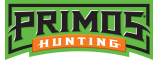 					 							   Contact: Jake EdsonCommunications ManagerOutdoor Products	(763) 323-3865FOR IMMEDIATE RELEASE 		 		    E-mail: pressroom@vistaoutdoor.comCamelBak and Primos Team Up on This Season of “TRUTH About Hunting” Partnership Precedes CamelBak’s Entrance into Hunt MarketFLORA, Mississippi – January 19, 2018 – Primos Hunting, a leading innovator of game calls and hunting accessories, announces CamelBak as an official partner for Primos’ award-winning “TRUTH About Hunting” television show. Upcoming episodes will feature CamelBak’s forthcoming hunting gear in the field as Will Primos, Jimmy Primos and Brad Farris chase turkeys, elk, deer, waterfowl and predators from hunting camps in Mississippi, Louisiana and Arkansas, to points all over North America.“Team Primos is thrilled to be working hand-in-hand with CamelBak, who has a heritage of building high quality products,” Will Primos said. “Primos has worked closely with CamelBak to bring this legacy of hydration into great products built specifically for hunters.”CamelBak, the originator of the hands-free hydration pack and the gold standard in reservoir technology, has designed a new line of hunting packs and drinkware specifically for hunters. CamelBak’s new hunt line will be shown for the first time at the 2018 at SHOT Show in Las Vegas beginning January 23. Attendees of the 2018 SHOT Show in Las Vegas can see the new hunt line at the CamelBak Booth #14551.Primos TRUTH About Hunting returns for its 18th season as an Outdoor Channel fan favorite. The show airs Sunday at 9:30 p.m. EST on the Outdoor Channel.Primos, a Vista Outdoor brand, is one of the most recognizable and trusted names in hunting calls, attractants, trail cameras and accessories. For more information, visit www.primos.com.About Vista OutdoorVista Outdoor is a leading global designer, manufacturer and marketer of consumer products in the growing outdoor sports and recreation markets. The company operates in two segments, Shooting Sports and Outdoor Products, and has a portfolio of well-recognized brands that provides consumers with a wide range of performance-driven, high-quality and innovative products for individual outdoor recreational pursuits. Vista Outdoor products are sold at leading retailers and distributors across North America and worldwide. Vista Outdoor is headquartered in Utah and has manufacturing operations and facilities in 13 U.S. States, Canada, Mexico and Puerto Rico along with international customer service, sales and sourcing operations in Asia, Australia, Canada, and Europe. For news and information, visit www.vistaoutdoor.com or follow us on Twitter @VistaOutdoorInc and Facebook at www.facebook.com/vistaoutdoor.###